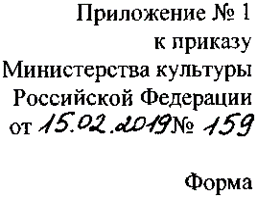 Сведения о доходах, расходах, об имуществе и обязательствах имущественного характера, представленные работниками Федерального государственного учреждения культуры "Всероссийский музей А.С. Пушкина"  за отчетный период							с 1 января 2018 года по 31 декабря 2018 года<1> В случае если в отчетном периоде работнику по месту работы предоставлены (выделены) средства на приобретение (строительство) жилого помещения, данные средства суммируются с декларированным годовым доходом, а также указываются отдельно в настоящей графе.<2> Сведения указываются, если сумма сделки превышает общий доход работника и его супруги (супруга) за три последних года, предшествующих совершениюсделки.Сведения о количестве работников Федерального государственного учреждения культуры "Всероссийский музей А.С. Пушкина"обязанных представлять и представивших справки о доходах, расходах, об имуществе и обязательствах имущественногохарактера за отчетный период ( 2018 год)Сведения о доходах, расходах, об имуществе и обязательствах имущественного характера, представленные работниками организации,должности которых предусмотрены приложением № 2 к приказу Минкультуры России от 18 декабря 2018 г. № 2260, и подлежащиеразмещению в информационно-телекоммуникационной сети «Интернет» на официальном сайте организации, размещены___________________________________________на официальном сайте организации(число, месяц, год)______________________________________________________________________________________________________________________<4>.(указать адрес веб-страницы официального сайта организации)________________________________	 Некрасов Сергей Михайлович               ______________________(подпись)				(Ф.И.О. руководителя организации)			(Дата)-------------------------<1> Работники, должности которых предусмотрены Перечнем должностей, замещаемых на основании трудового договора в организациях, созданных для выполнения задач, поставленных перед Министерством культуры Российской Федерации, при назначении на которые и при замещении которых граждане обязаны представлять сведения о своих доходах, расходах, об имуществе и обязательствах имущественного характера, а также сведения о доходах, расходах, об имуществе и обязательствах имущественного характера своих супруги (супруга) и несовершеннолетних детей, утвержденным приказом Минкультуры России от 8 мая 2014 г. № 779 (за исключением руководителей организаций).<2> В том числе работники, находящиеся в отпуске по беременности и родам, в отпуске по уходу за ребенком, в отпуске без сохранения заработной платы, в служебной командировке, а также отсутствующие в связи с временной нетрудоспособностью.<3> В случае непредставления или несвоевременного представления справок о доходах, расходах, об имуществе и обязательствах имущественного характера необходимо указать причину их непредставления или несвоевременного представления (например, расторжение трудового договора с работником в период с 1 января по 30 апреля текущего года и др.), наличие заявления о невозможности представления справок на члена семьи.<4> Заполняется при наличии официального сайта организации.№ п/пФамилия и Инициалы лица, чьи сведенияразмещаютсяДолжностьОбъекты недвижимости, находящиеся в собственностиОбъекты недвижимости, находящиеся в собственностиОбъекты недвижимости, находящиеся в собственностиОбъекты недвижимости, находящиеся в собственностиОбъекты недвижимости,находящиеся в пользованииОбъекты недвижимости,находящиеся в пользованииОбъекты недвижимости,находящиеся в пользованииТранспортные средства (вид, марка)Декларированный годовой доход <1> (руб.)Сведения об источниках получения средств, за счет которых совершена сделка <2> (вид приобретенного имущества, источники)№ п/пФамилия и Инициалы лица, чьи сведенияразмещаютсяДолжностьвид объектавид собственностиплощадь(кв. м)страна расположениявид объектаплощадь,(кв. м)страна расположенияТранспортные средства (вид, марка)Декларированный годовой доход <1> (руб.)Сведения об источниках получения средств, за счет которых совершена сделка <2> (вид приобретенного имущества, источники)1.Вергун Т.Б.заместитель директора по развитиюквартираиндивидуальная50,6РоссияДачный дом33,5Россия3 557 267,811.Земельный участок1200,0Россия2.Костина Г.Н.Заместитель директора по хранениюквартираиндивидуальная47,7Россия----1 871 206,762.супруг квартираиндивидуальная38,1Россия---Легковой автомобильШкода Октавия537 242,243.Бойко Д.В.Заместитель директора по техническим вопросамквартираиндивидуальная56,5Россия---Легковой автомобильKIA Stinger2 450 440,35-3.квартираиндивидуальная35,6Россия------3.гаражиндивидуальная24,0Россия------3.супругаквартираСовместная общая35,6Россия---Легковой автомобильFord Kuga0-3.квартираиндивидуальная24,3Россия------4.Косенков В.Н.Заместитель директора по безопасности и режиму----квартира101,9Россия-2 142 497,77-4.супругаквартираиндивидуальная39,4РоссияДачный дом125,4Россия-399 974,0-4.квартираиндивидуальная81,1РоссияЗемельный участок500Россия---квартираиндивидуальная50,4РоссияквартираСовместная общая101,9Россия5.Поплавская О.А.Главный бухгалтерквартираиндивидуальная65,9Россия----3 087 111,14-5.квартираиндивидуальная36,9Россия------5.супруг----квартира65,9РоссияЛегковой автомобильFord Kuga395 712,0-№ п/пНаименование должностиКоличество должностей в соответствии со штатнымрасписанием по состоянию на 31 декабря отчетного годаКоличество работников, фактически занятых по состоянию на 31декабря отчетного года <2>Фамилия и инициалы работникаДата назначения на должностьИнформация о членах семьи по состоянию на 31декабряотчетного года, за который представляются справки о доходахИнформация о членах семьи по состоянию на 31декабряотчетного года, за который представляются справки о доходахКоличество представленных справок о доходах, расходах, об имуществе и обязательствах имущественного характера <3>Количество представленных справок о доходах, расходах, об имуществе и обязательствах имущественного характера <3>Количество представленных справок о доходах, расходах, об имуществе и обязательствах имущественного характера <3>В том числе заполнен раздел 2 "Сведения о расходах" справки о доходах, расходах, об имуществе и Обязательствах имущественного характера (работник, супруг (супруга),несовершеннолетний ребенок)№ п/пНаименование должностиКоличество должностей в соответствии со штатнымрасписанием по состоянию на 31 декабря отчетного годаКоличество работников, фактически занятых по состоянию на 31декабря отчетного года <2>Фамилия и инициалы работникаДата назначения на должностьФ.И.О.супруга (супруги)Ф.И.О. несовершеннолетнего ребенкаработниксупруг (супруга)несовершеннолетний ребенокВ том числе заполнен раздел 2 "Сведения о расходах" справки о доходах, расходах, об имуществе и Обязательствах имущественного характера (работник, супруг (супруга),несовершеннолетний ребенок)1.Директор11Некрасов С.М.19.01.1988Некрасова В.Н.нет11нет2.Заместитель директора по развитию11Вергун Т.Б.10.04.2014нетнет1нетнет3.Заместитель директора по техническим вопросам11Бойко Д.В.17.07.2017Бойко О.Б.нет11нет4.Заместитель директора по хранению11Костина Г.Н.20.11.2014Костин А.С.нет11нет5.Заместитель директора по безопасности и режиму11Косенков В.Н.02.04.2018Рыбинская Э.В.нет11нет6.Главный бухгалтер11Поплавская О.А.19.10.1999Поплавский Ю.Д.нет11нетИтого:Итого:66---65-